HORIZONTAL WASTE-EVAC®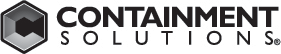 TANK SPECIFICATIONSGENERAL TANK DESCRIPTION:WasteEvac storage systems are built, tested and labeled per Underwriter’s Laboratories Standard 142 (steel aboveground tanks for flammable and combustible liquids) by Containment Solutions, Inc. A 25 psi hydro test was performed on our tank design to test its structural integrity. WasteEvac storage systems meet all requirements of N.F.P.A. 30.PRIMARY STORAGE TANK (SINGLE WALL TANKS):Each tank is individually tested at 2-3 psi with an air and soap suds solution to detect pinhole leaks before leaving the factory.WasteEvac storage systems are equipped with the following equipment: U.L. listed air operated double diaphragm pump, air filter/ regulator and pressure gauge, automatic air operated high level shutoff valve with whistle, manual air inlet shutoff valve, U.L. listed 3/4” x 8’ hardwall suction hose with inline strainer and female quick connect, male quick connect adapter, 2” suction tube with kamlock and dust cap (for product withdrawal), primary working vent, primary emergency vent, product level gauge, secondary containment working vent, and epoxy finish.Optional equipment available: environmental (weatherproof ) cover, 6” fill hatch w/screen, additional waste oil receiver adapter.Copyright © Containment Solutions, Inc. • All Rights Reserved • January 2014 • Pub. No. WE 6501C1